Sosialpedagogisk rådgjeving på Jørpeland UngdomsskuleElevar på JUS har rett på rådgjeving om sosiale spørsmål og spørsmål innan skule og utdanning.Har du problem med at du ikkje trivest, er skoletrøytt, har personlege problem eller slit tungt med eitt eller fleire fag, kan du ta kontakt med skulens sin sosialrådgjevar.Sosialpedagogisk rådgjevar skal hjelpe deg med å finna deg til rette i klassa og på skulen. Dette gjeld både om du har faglege vanskar, eller om du har sosiale eller emosjonelle vanskar som har noko og seia for opplæringa di. Rådgjevinga har som mål og klargjera problem og omfang av dei, og avklara kva skulen kan hjelpa med. Sosialrådgjevar samarbeider med rektor, avdelingsleiar, lærar og miljø-arbeidarar/terapeut.Sosialpedagogisk rådgjevar vil og saman med deg/lærar og foreldre vurdera om du treng vidare oppfølging og hjelp. Det kan vera å få hjelp til å finne rett hjelpeinstans, og få kontakt med desse.Det kan vera behov for eit alternativt opplæringsopplegg i ei avgrensa periode for å få hjelp med motivasjons- eller helsevanskar. Det kan og gjelda anna hjelp om det er naudsynt t.d og involvera andre instansar som PPT, psykolog, logoped, barnevern, helsesyster, politi etc. Sosialpedagogisk rådgjevar kan og kontaktast ved elevkonfliktar og rusproblem. Sosialpedagogisk rådgjevar samarbeider med Pedagogisk-Psykologisk teneste (PPT), skulehelsetenesta og andre helse- og sosialinstansar.Sosialrådgjevar har teieplikt.Sosialrådgjevar er : Elin Jøssang Spørkel tlf 51742636 mob. 90082314elin.sporkel@strand.kommune.no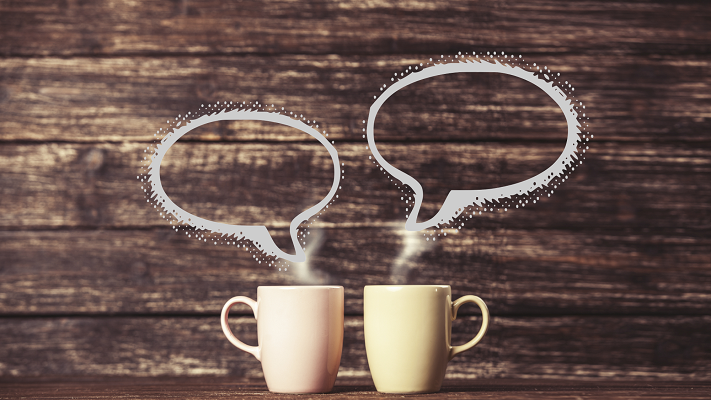 